INDICAÇÃO Nº 2249/2015Indica ao Poder Executivo Municipal operação “tapa-buracos” Municipal operação “tapa-buracos” na rotatória da Avenida Pérola Byngton no cruzamento com Avenida Bandeirantes.Excelentíssimo Senhor Prefeito Municipal, Nos termos do Art. 108 do Regimento Interno desta Casa de Leis, dirijo-me a Vossa Excelência para indicar que, por intermédio do Setor competente, seja executada operação “tapa-buracos” na rotatória da Avenida Pérola Byngton no cruzamento com Avenida Bandeirantes.Justificativa:Este gabinete foi procurado por moradores deste bairro reclamando que se formou um grande buraco no referido local, fato este que prejudica as condições de tráfego e potencializa a ocorrência de acidentes, bem como o surgimento de avarias nos veículos automotores que por esta via diariamente trafegam. Plenário “Dr. Tancredo Neves”, em 02 de junho de 2.015.Carlos Fontes-vereador-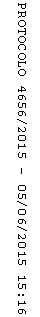 